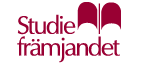 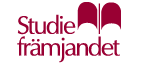 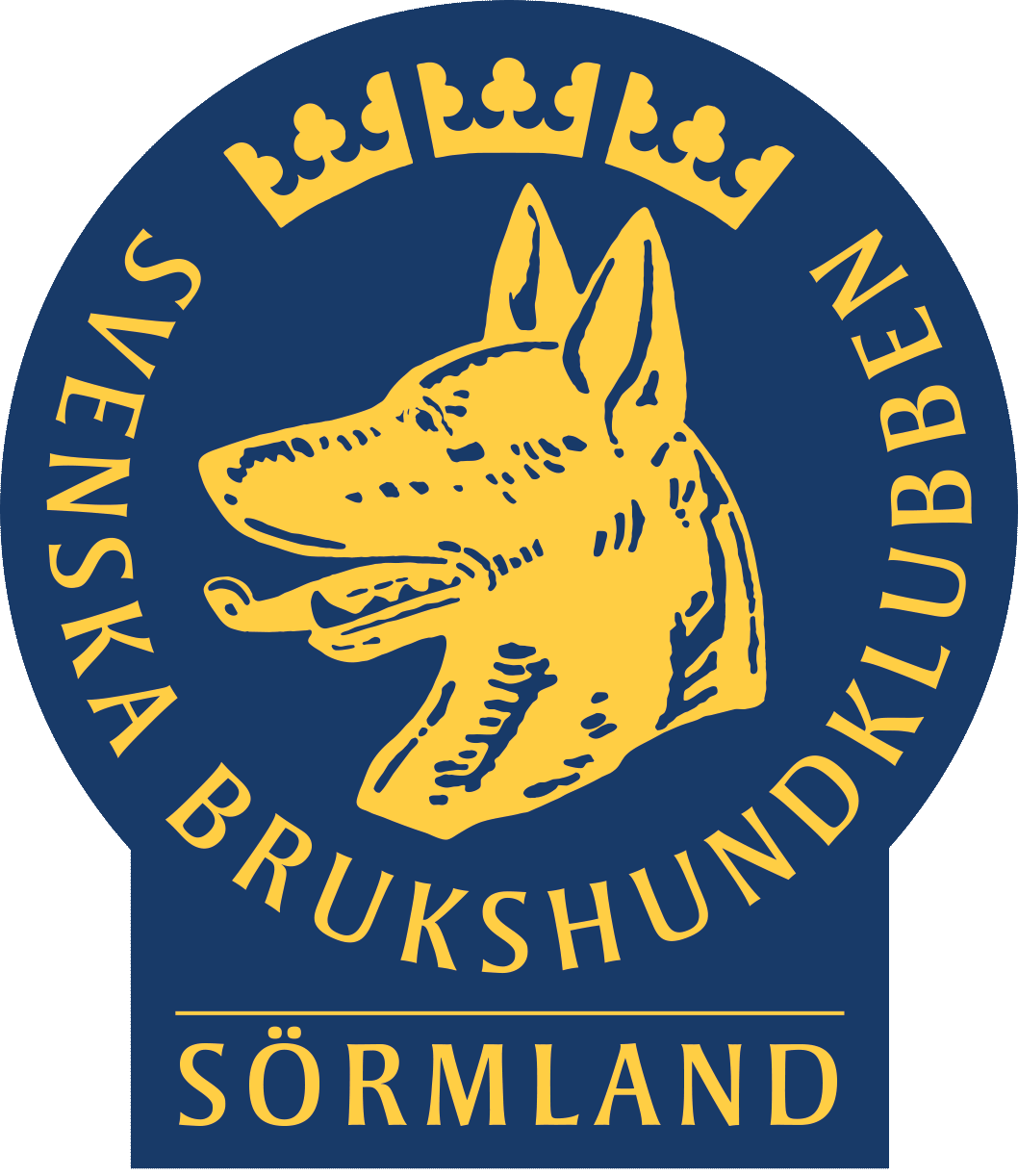 	 Rekommendationsbrev från styrelsenJag rekommenderar att vår medlem (namn).................................................................................... går utbildningen till SBK Instruktör RallylydnadJag bedömer att vår medlem är lämplig att gå utbildningen därför att:.......................................................................................................................................................................................................................................................................................................................Betalning av avgiften för utbildningen:Vår klubb kommer att betala avgiften före kursstart	Ja / Nej	Medlemmen betalar avgiften till distriktet före kursstart 	Ja / Nej 	Viktigt:  För att er medlem ska kunna examineras krävs 90 % närvaro på lärarledda träffar.Datum ...........................................................	  Ort ...........................................................................Klubb ……………………………………………………….        Din mejl .....................................................................Underskrift ......................................................     Namnförtydligande....................................................Befattning i klubben om annan än HUS-ansvarig  ...................................................................................Rekommendationsbrevet mejlas till dhus.sormlandsdistriktet@gmail.com